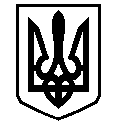 У К Р А Ї Н АВАСИЛІВСЬКА МІСЬКА РАДАЗАПОРІЗЬКОЇ ОБЛАСТІсьомого скликаннятридцять дев’ята  (позачергова)   сесіяР  І  Ш  Е  Н  Н  Я 07 лютого 2019                                                                                                                № 27Про припинення договору оренди землі для розміщення та обслуговування комплексу будівель в м. Василівка, пров. Єсеніна 1а ТОВ «Торгова фірма Запоріжнафтопродукт»	Керуючись  ст. 26 Закону України «Про місцеве самоврядування в Україні», ст.ст. 12,141 Земельного кодексу України,  ст.ст.7,31 Закону України «Про оренду землі», розглянувши клопотання товариства з обмеженою відповідальністю «Торгова фірма Запоріжнафтопродукт», юридична адреса якого: м. Запоріжжя, бульвар Центральний 9А, про  розірвання договору оренди землі в м. Василівка, пров. Єсеніна 1а,  в зв’язку з переходом права власності на  об’єкти нерухомого майна, що знаходяться на орендованій земельній ділянці до іншої особи,  Василівська міська радаВ И Р І Ш И Л А :	1.Припинити товариству з обмеженою відповідальністю «Торгова фірма Запоріжнафтопродукт» договір оренди землі, кадастровий номер 2320910100:05:063:0014, площею 2,8500 га для розміщення та обслуговування комплексу будівель (згідно КВЦПЗ –землі промисловості, транспорту, зв’язку, енергетики, оборони та іншого призначення, 11.02- для розміщення та експлуатації основних, підсобних і допоміжних будівель та споруд підприємств переробної, машинобудівної та іншої промисловості) в м. Василівка, пров. Єсеніна 1а, що був укладений з Василівською міською радою 15 липня 2010 року, право оренди зареєстроване 05 вересня 2014 року за № 6955020.2.  Контроль за виконанням цього рішення покласти на постійну комісію міської ради з питань земельних відносин та земельного кадастру, благоустрою міста та забезпечення екологічної безпеки життєдіяльності населення.Міський голова                                                                                                     Л.М. Цибульняк